                      Составитель: Абросимова Н.П. воспитатель МАДОУ ЦРР – детский садПоговорки в полном варианте    Некоторые известные нам поговорки мы знаем не полностью. Они имеют продолжение, которое со временем «потерялось». Укорачивание поговорок и пословиц связано, скорее всего, с тем, что людям редко произносили поговорки полностью. Им достаточно было начать произносить поговорку — слушатели догадывались, о какой поговорке идёт речь. Постепенно изначальные формулировки забывались, в памяти людей откладывалось лишь начало. На этой странице собраны поговорки, которые мы знаем частично. Написан полный вариант поговорок и пословиц. Согласитесь, что полный вариант у многих поговорок несёт иной смысл и мораль.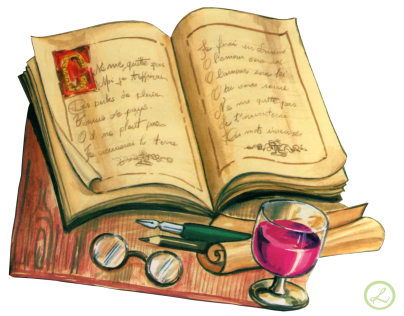 Ни рыба, ни мясо,  (ни кафтан, ни ряса)Собаку съели,  (хвостом подавились)Ума палата,  (да ключ потерян)Два сапога пара,  (оба левые)Дураку хоть кол теши,  (он своих два ставит)Рука руку моет,  (да обе свербят)Везёт как (субботнему) утопленнику  (баню топить не надо)Ворон ворону глаз не выклюет,  (а и выклюет, да не вытащит)Гол как сокол,  (а остёр как топор)Голод не тётка,  (пирожка не поднесёт)Губа не дура,  (язык не лопата)За битого двух небитых дают,  (да не больно-то берут)За двумя зайцами погонишься — ни одного  (кабана) не поймаешьКто старое помянет — тому глаз вон,  (а кто забудет — тому оба)Курочка по зернышку клюет,  (а весь двор в помёте)Лиха беда начало:  (есть дыра, будет и прореха)Молодые бранятся — тешатся,  (а старики бранятся — бесятся)Новая метла по-новому метёт,  (а как сломается — под лавкой валяется)Один в поле не воин,  (а путник)От работы кони дохнут,  (а люди — крепнут)Пьяному море по колено,  (а лужа — по уши)Пыль столбом, дым коромыслом, (а изба не топлена, не метёна)Рыбак рыбака видит издалека,  (потому стороной и обходит)Старый конь борозды не испортит,  (да и глубоко не вспашет)У страха глаза велики,  (да ничего не видят)Чудеса в решете:  (дыр много, а выскочить некуда)Шито-крыто,  (а узелок-то тут)Язык мой — враг мой:  (прежде ума рыщет, беды ищет)Истинное толкование и забытые продолжения пословиц    Смысл очень многих популярных пословиц заменён до наоборот. 
Как это получилось? То ли время внесло свои коррективы, то ли кто-то истину утаить хотел. Может, и то, и другое.
Кто старое помянет – тому глаз вон.
У пословицы было продолжение: «А кто забудет – оба глаза вон!»
Новая метла по-новому метет…А как сломается, под лавкой валяется!
На фига козе баян?Она и так весёлая!
Уважай честь смолоду…А тестя с голоду!
Рыбак рыбака видит издалека.
Пословица, которую мы теперь знаем про рыбаков, относилась в то время к своякам, и звучала так: «Свояк свояка видит издалека».
Свято место пусто не бывает…
А пусто место не бывает свято!
В семье не без урода.
Неправильное толкование: В любой семье или компании есть один дурак обязательно.
Уродом называли первого ребёнка. Урод – стоящий у рода, под защитой. Семьёй называлась пара только после рождения первенца. «Урода» – это на некоторых славянских языках означает «красота». Первый всегда был самый красивый. Т.е. пословица звучать будет: «Семье не быть без первого ребёнка».
От работы кони дохнут!
Полная версия поговорки звучит так: «От работы кони дохнут, а люди – крепнут».   Моя хата с краю.
Неправильное толкование: «Отвалите от меня, я ничего не знаю».
На живших с краю посёлка людях была особая ответственность – первыми встречать любую опасность и при необходимости давать отпор любой опасности. Поэтому в хатах «с краю» жили самые смелые и сильные люди. Человек на самом деле говорил: «Я готов своей жизнью охранять покой всех».
Своя рубаха ближе к телу.
Неправильное толкование: «Свои интересы мне дороже».
Эти слова произносились на похоронах павшего в бою воина, когда братья снимали с себя свои рубахи и клали их в могилу – ближе к телу погибшего. Тем самым они показывали, как он им был дорог.
Работа не волк – в лес не убежит.
Неправильное толкование: «Работа подождёт».
На самом деле смысл поговорки вовсе не в том, чтобы отложить дела. Наоборот, – в старину, когда волк забегал в деревню, бабы с детьми прятались по домам и выжидали, когда тот убежит в лес. А работа-то никуда не убежит. Следовательно, работа никуда не денется, ждать не надо – надо начинать работать.
Долг платежом красен.
Неправильное толкование: «Честь должника – вернуть вовремя долг».
Одалживая что-то, возврат не ждали и понимали, что речь идёт о помощи брату. Когда же долг возвращался, было стыдно его забирать. Пословица о бескорыстии.
На чужие харчи у всех рот нараспашку.  Неправильное толкование: «Все любят поесть на халяву».
Было принято – перед тем как все за стол сядут, хозяин выходил на улицу из хаты и кричал: «Есть кто голодный?». Т.е., хозяин открывал рот «нараспашку» и громко звал голодных. Негоже, когда кто голодный есть. И перед тем, как людям есть садиться, должно сначала всю скотину накормить.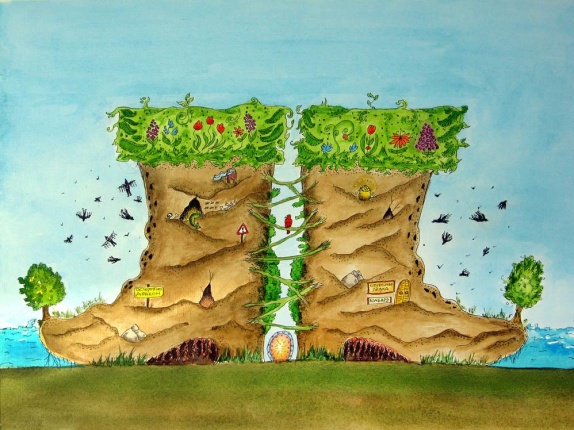 	Источник:marv.livejournal.com›Блог мегаватникаantiloh.info›aforizmy-i-pritchi…prodolzheniem.html